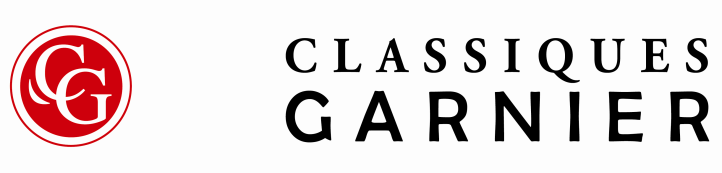 European Review of Service Economics and Management / Revue européenne d’économie et management des servicesGuidelines for PhD reviewsEuropean Review of Service Economics and Management also publishes reviews of PhD recently defended. The PhD review should not exceed 7,000 characters (including notes and spaces).It should include (in this order):The name of the authorThe title of the thesis and the academic field (economics, management, etc.)The University The date of defenceThe name, the title and the university of the supervisorThe names, titles and Universities of the members of the defence committeeFormat:12 point-Times New Roman font for textSingle spacing3 cm left and right marginsJustification without hyphenations0.8 cm indentation for the first line of a paragraph.Submission:Associate editor in charge of PhD reviews: Céline Merlin, University of Lille, FrancePhD reviews should be sent to the following address:ersem@univ-Lille.fr